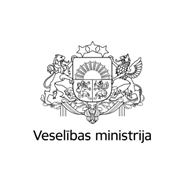 Brīvības iela 72, Rīga, LV-1011, tālr. 67876000, fakss 67876002, e-pasts vm@vm.gov.lv, www.vm.gov.lv27.05.2021. Nr. 08-01/241Nosaka piemaksas ģimenes ārstiem par sasniegtajiem vakcinācijas pret Covid-19 rādītājiem senioru un hronisko pacientu grupāMinistru kabinets šodien, 27. maijā, apstiprināja grozījumu* Ministru kabineta noteikumos, kas nosaka piemaksu apjomu ģimenes ārstiem par sasniegtajiem vakcinācijas rādītājiem pret Covid–19 senioru un hronisko pacientu grupā. Ģimenes ārstiem paredzētas piemaksas par augstiem vakcinācijas rādītājiem senioru un hronisko pacientu grupā:1,00 euro par katru personu, kura pabeidza vakcināciju, ja sasniegta aptvere līdz 60%;2,00 euro par katru personu, kura pabeidza vakcināciju, ja sasniegta aptvere no  60 % līdz 80%;3,00 euro par katru personu, kura pabeidza vakcināciju, ja sasniegta aptvere no 80% līdz 100%.Finansējumu piemaksām valdība piešķīra jau šā gada 20. aprīlī, skatot jautājumu par vakcīnu iegādi un vakcinācijas procesa nodrošināšanu.Grozījuma mērķis ir īpaši motivēt ģimenes ārstu prakses aicināt personas šajā mērķa grupā vakcinēties, tostarp arī citos pieejamos vakcinācijas kabinetos, ja ģimenes ārsta vakcinācijas kapacitāte ir ierobežota. Vakcinācijas aptveres mērķa grupā ietilpst iedzīvotāji vecumā no 60 gadiem un pacienti ar noteiktām hroniskām saslimšanām, kas publicētas Slimību profilakses un kontroles centra tīmekļvietnē.* Grozījums Ministru kabineta 2018.gada 28.augusta noteikumos Nr.555 „Veselības aprūpes pakalpojumu organizēšanas un samaksas kārtība”Sintija GulbeVM Preses sekretāretālrunis:67876106e-pasts: sintija.gulbe@vm.gov.lv